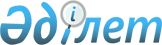 О внесении изменений и дополнения в решение маслихата от 13 декабря 2010 года № 357 "Об областном бюджете Костанайской области на 2011-2013 годы"Решение маслихата Костанайской области от 15 июля 2011 года № 414. Зарегистрировано Департаментом юстиции Костанайской области 19 июля 2011 года № 3769

      В соответствии с пунктом 4 статьи 106 Бюджетного кодекса Республики Казахстан от 4 декабря 2008 года Костанайский областной маслихат РЕШИЛ:



      1. Внести в решение маслихата "Об областном бюджете Костанайской области на 2011-2013 годы" от 13 декабря 2010 года № 357 (зарегистрировано в Реестре государственной регистрации нормативных правовых актов за номером 3744, опубликовано 11 января 2011 года в газетах "Қостанай таңы" и "Костанайские новости") следующие изменения и дополнение:



      пункт 1 указанного решения изложить в новой редакции:

      "1. Утвердить бюджет Костанайской области на 2011-2013 годы согласно приложениям 1, 2 и 3 соответственно, в том числе на 2011 год в следующих объемах:



      1) доходы – 85804906,9 тысячи тенге, в том числе по:

      налоговым поступлениям – 5258080,0 тысяч тенге;

      неналоговым поступлениям – 367423,9 тысячи тенге;

      поступлениям от продажи основного капитала – 850,0 тысяч тенге;

      поступлениям трансфертов – 80178553,0 тысячи тенге;



      2) затраты – 86468660,5 тысячи тенге;



      3) чистое бюджетное кредитование – 1123130,8 тысяч тенге, в том числе:

      бюджетные кредиты - 1631569,0 тысяч тенге;

      погашение бюджетных кредитов – 508438,2 тысячи тенге;



      4) сальдо по операциям с финансовыми активами – 295984,0 тысячи тенге, в том числе:

      приобретение финансовых активов – 295984,0 тысячи тенге;



      5) дефицит бюджета – -2082868,4 тысячи тенге;



      6) финансирование дефицита бюджета – 2082868,4 тысячи тенге.";



      пункт 5 изложить в новой редакции:

      "5. Утвердить резерв местного исполнительного органа Костанайской области на 2011 год в сумме 4600,0 тысяч тенге.";



      дополнить указанное решение пунктом 7-17 следующего содержания:

      "7-17. Учесть, что в областном бюджете на 2011 год предусмотрено поступление сумм целевых трансфертов из районных (городских) бюджетов на компенсацию потерь областного бюджета в связи с передачей функций государственных органов из нижестоящего уровня государственного управления в вышестоящий посредством выделения трансфертов из нижестоящих бюджетов в сумме 17279,0 тысяч тенге, на содержание вновь созданного государственного учреждения "Ревизионная комиссия по Костанайской области".";



      приложение 1 к указанному решению изложить в новой редакции согласно приложению к настоящему решению.



      2. Настоящее решение вводится в действие с 1 января 2011 года.      Председатель сессии                        К. Жусупов      Исполняющая обязанности секретаря

      Костанайского областного маслихата         И. Аронова      СОГЛАСОВАНО      Начальник государственного

      учреждения "Управление экономики

      и бюджетного планирования

      акимата Костанайской области"

      _______________ Г. Кисленкова

      15 июля 2011 года

 

Приложение           

к решению маслихата       

от 15 июля 2011 года № 414   Приложение 1          

к решению маслихата       

от 13 декабря 2010 года № 357   Областной бюджет Костанайской области на 2011 год
					© 2012. РГП на ПХВ «Институт законодательства и правовой информации Республики Казахстан» Министерства юстиции Республики Казахстан
				КатегорияКатегорияКатегорияКатегорияКатегорияСумма,

тысяч

тенгеКлассКлассКлассКлассСумма,

тысяч

тенгеПодклассПодклассПодклассСумма,

тысяч

тенгеНаименованиеНаименованиеСумма,

тысяч

тенгеI. Доходы85804906,91000Налоговые поступления5258080,010500Внутренние налоги на товары, работы и

услуги5258080,010530Поступления за использование природных

и других ресурсов5258080,02000Неналоговые поступления367423,920100Доходы от государственной

собственности61252,020110Поступления части чистого дохода

государственных предприятий6571,020130Дивиденды на государственные пакеты

акций, находящиеся в государственной

собственности216,020150Доходы от аренды имущества,

находящегося в государственной

собственности45037,020160Вознаграждения (интересы) за

размещение бюджетных средств на

банковских счетах1215,020170Вознаграждения по кредитам, выданным

из государственного бюджета8213,020200Поступления от реализации товаров

(работ, услуг) государственными

учреждениями, финансируемыми из

государственного бюджета6316,020210Поступления от реализации товаров

(работ, услуг) государственными

учреждениями, финансируемыми из

государственного бюджета6316,020400Штрафы, пени, санкции, взыскания,

налагаемые государственными

учреждениями, финансируемыми из

государственного бюджета, а также

содержащимися и финансируемыми из

бюджета (сметы расходов) Национального

Банка Республики Казахстан292284,020410Штрафы, пени, санкции, взыскания,

налагаемые государственными

учреждениями, финансируемыми из

государственного бюджета, а также

содержащимися и финансируемыми из

бюджета (сметы расходов) Национального

Банка Республики Казахстан, за

исключением поступлений от организаций

нефтяного сектора292284,006Прочие неналоговые поступления7571,91Прочие неналоговые поступления7571,93000Поступления от продажи основного

капитала850,030100Продажа государственного имущества,

закрепленного за государственными

учреждениями850,030110Продажа государственного имущества,

закрепленного за государственными

учреждениями850,04000Поступления трансфертов80178553,040100Трансферты из нижестоящих органов

государственного управления6388533,040120Трансферты из районных (городских)

бюджетов6388533,040200Трансферты из вышестоящих органов

государственного управления73790020,040210Трансферты из республиканского бюджета73790020,0Функциональная группаФункциональная группаФункциональная группаФункциональная группаФункциональная группаСумма,

тысяч

тенгеФункциональная подгруппаФункциональная подгруппаФункциональная подгруппаФункциональная подгруппаСумма,

тысяч

тенгеАдминистратор бюджетных программАдминистратор бюджетных программАдминистратор бюджетных программСумма,

тысяч

тенгеПрограммаПрограммаСумма,

тысяч

тенгеНаименованиеСумма,

тысяч

тенгеII. Затраты86468660,501000Государственные услуги общего

характера1054398,001100Представительные, исполнительные

и другие органы, выполняющие

общие функции государственного

управления685984,00111100Аппарат маслихата области47525,0011110001Услуги по обеспечению

деятельности маслихата области46525,0011110003Капитальные расходы

государственных органов1000,00111200Аппарат акима области618317,0011120001Услуги по обеспечению

деятельности акима области392547,0011120003Организация деятельности центров

обслуживания населения по

предоставлению государственных

услуг физическим и юридическим

лицам по принципу "одного окна"202170,0011120004Капитальные расходы

государственных органов23600,0282Ревизионная комиссия области20142,0001Услуги по обеспечению

деятельности ревизионной комиссии

области20142,001200Финансовая деятельность218901,00122570Управление финансов области218901,0001Услуги по реализации

государственной политики в

области исполнения местного

бюджета и управления коммунальной

собственностью143134,0009Организация приватизации

коммунальной собственности3499,0010Учет, хранение, оценка и

реализация имущества,

поступившего в коммунальную

собственность1223,0013Капитальные расходы

государственных органов7000,0113Целевые текущие трансферты из

местных бюджетов62045,0114Целевые трансферты на развитие из

местных бюджетов2000,001500Планирование и статистическая

деятельность149513,00152580Управление экономики и бюджетного

планирования области149513,0015258001Услуги по реализации

государственной политики в

области формирования и развития

экономической политики, системы

государственного планирования и

управления области142513,0015258005Капитальные расходы

государственных органов7000,002000Оборона68257,002100Военные нужды18962,00212500Управление по мобилизационной

подготовке, гражданской обороне и

организации предупреждения и

ликвидации аварий и стихийных

бедствий области18962,0021250003Мероприятия в рамках исполнения

всеобщей воинской обязанности12824,0021250007Подготовка территориальной

обороны и территориальная оборона

областного масштаба6138,002200Организация работы по

чрезвычайным ситуациям49295,00222500Управление по мобилизационной

подготовке, гражданской обороне и

организации предупреждения и

ликвидации аварий и стихийных

бедствий области49295,0022250001Услуги по реализации

государственной политики на

местном уровне в области

мобилизационной подготовки,

гражданской обороны, организации

предупреждения и ликвидации

аварий и стихийных бедствий23405,2022250004Мероприятия гражданской обороны

областного масштаба13023,0022250006Предупреждение и ликвидация

чрезвычайных ситуаций областного

масштаба9310,5009Капитальные расходы

государственных органов3556,303000Общественный порядок,

безопасность, правовая, судебная,

уголовно-исполнительная

деятельность4672745,003100Правоохранительная деятельность4672745,00312520Исполнительный орган внутренних

дел, финансируемый из областного

бюджета4659482,031252001Услуги по реализации

государственной политики в

области обеспечения охраны

общественного порядка и

безопасности на территории

области4086653,0031252003Поощрение граждан, участвующих в

охране общественного порядка3303,0006Капитальные расходы

государственных органов427000,0013Услуги по размещению лиц, не

имеющих определенного места

жительства и документов36105,0014Организация содержания лиц,

арестованных в административном

порядке33003,0015Организация содержания служебных

животных26 804,0016Проведение операции "Мак"2744,0018Обеспечение охраны общественного

порядка во время проведений

мероприятий международного

значения за счет целевых

трансфертов из республиканского

бюджета34958,0019Содержание,

материально-техническое оснащение

дополнительной штатной

численности миграционной полиции,

документирование оралманов6715,0020Содержание,

материально-техническое оснащение

Центра временного размещения

оралманов и Центра адаптации и

интеграции оралманов2197,0271Управление строительства области13263,0003Развитие объектов органов

внутренних дел13263,004000Образование11048520,204100Дошкольное воспитание и обучение768123,00422610Управление образования области768123,0042260027Целевые текущие трансферты

бюджетам районов (городов

областного значения) на

реализацию государственного

образовательного заказа в

дошкольных организациях

образования542637,0045Целевые текущие трансферты из

республиканского бюджета бюджетам

районов (городов областного

значения) на увеличение размера

доплаты за квалификационную

категорию учителям школ и

воспитателям дошкольных

организаций образования225486,004200Начальное, основное среднее и

общее среднее образование2641163,00422600Управление туризма, физической

культуры и спорта области927679,0042260006Дополнительное образование для

детей и юношества по спорту927679,00422610Управление образования области1713484,0042261003Общеобразовательное обучение по

специальным образовательным

учебным программам936913,0042261006Общеобразовательное обучение

одаренных детей в

специализированных организациях

образования366704,0048Целевые текущие трансферты

бюджетам районов (городов

областного значения) на оснащение

учебным оборудованием кабинетов

физики, химии, биологии в

государственных учреждениях

основного среднего и общего

среднего образования204850,0058Целевые текущие трансферты

бюджетам районов (городов

областного значения) на создание

лингафонных и мультимедийных

кабинетов в государственных

учреждениях начального, основного

среднего и общего среднего

образования205017,004400Техническое и профессиональное,

послесреднее образование3848731,00442530Управление здравоохранения

области172572,0044253043Подготовка специалистов в

организациях технического и

профессионального, послесреднего

образования172572,00442610Управление образования области3676159,0024Подготовка специалистов в

организациях технического и

профессионального образования3253347,0044261025Подготовка специалистов в

организациях послесреднего

образования366170,0034Обновление и переоборудование

учебно-производственных

мастерских, лабораторий учебных

заведений технического и

профессионального образования25000,0047Установление доплаты за

организацию производственного

обучения мастерам

производственного обучения

организаций технического и

профессионального образования31642,004500Переподготовка и повышение

квалификации специалистов634391,00452520Исполнительный орган внутренних

дел, финансируемый из областного

бюджета236540,0045252007Повышение квалификации и

переподготовка кадров236540,00452530Управление здравоохранения

области20632,0045253003Повышение квалификации и

переподготовка кадров20632,00452610Управление образования области377219,0045261010Повышение квалификации и

переподготовка кадров92547,0035Приобретение учебного

оборудования для повышения

квалификации педагогических

кадров28000,0052Повышение квалификации,

подготовка и переподготовка

кадров в рамках реализации

Программы занятости 2020256672,004900Прочие услуги в области

образования3156112,2253Управление здравоохранения

области99651,0034Капитальные расходы

государственных организаций

образования системы

здравоохранения99651,00492610Управление образования области1451686,2049261001Услуги по реализации

государственной политики на

местном уровне в области

образования78567,0042261004Информатизация системы

образования в областных

государственных учреждениях

образования74011,0042261005Приобретение и доставка

учебников, учебно-методических

комплексов для областных

государственных учреждений

образования19099,0042261007Проведение школьных олимпиад,

внешкольных мероприятий и

конкурсов областного масштаба179569,0049261011Обследование психического

здоровья детей и подростков и

оказание

психолого-медико-педагогической

консультативной помощи населению103811,0049261012Реабилитация и социальная

адаптация детей и подростков с

проблемами в развитии229607,0049261013Капитальные расходы

государственных органов7000,0033Целевые текущие трансферты из

республиканского бюджета бюджетам

районов (городов областного

значения) на ежемесячные выплаты

денежных средств опекунам

(попечителям) на содержание

ребенка сироты (детей-сирот), и

ребенка (детей), оставшегося без

попечения родителей348667,0042Целевые текущие трансферты из

республиканского бюджета бюджетам

районов (городов областного

значения) на обеспечение

оборудованием, программным

обеспечением детей-инвалидов,

обучающихся на дому56799,049261113Целевые текущие трансферты из

местных бюджетов354556,20492710Управление строительства области1604775,0007Целевые трансферты на развитие из

республиканского бюджета бюджетам

районов (городов областного

значения) на строительство и

реконструкцию объектов

образования720113,0008Целевые трансферты на развитие из

областного бюджета бюджетам

районов (городов областного

значения) на строительство и

реконструкцию объектов

образования486033,0049271037Строительство и реконструкция

объектов образования398629,005000Здравоохранение17668618,405200Охрана здоровья населения990256,00522530Управление здравоохранения

области990256,0052253005Производство крови, ее

компонентов и препаратов для

местных организаций

здравоохранения657765,0052253006Услуги по охране материнства и детства231248,0052253007Пропаганда здорового образа жизни97 916,0012Реализация социальных проектов на

профилактику ВИЧ-инфекции среди

лиц находящихся и освободившихся

из мест лишения свободы в рамках

Государственной программы

"Саламатты Қазақстан" на

2011-2015 годы05300Специализированная медицинская

помощь4807574,00532530Управление здравоохранения

области4807574,0053253009Оказание медицинской помощи

лицам, страдающим туберкулезом,

инфекционными заболеваниями,

психическими расстройствами и

расстройствами поведения, в том

числе связанные с употреблением

психоактивных веществ3430963,0053253019Обеспечение больных туберкулезом

противотуберкулезными препаратами95008,0053253020Обеспечение больных диабетом

противодиабетическими препаратами304978,0053253021Обеспечение онкологических

больных химиопрепаратами238539,0053253022Обеспечение больных с хронической

почечной недостаточностью,

миастенией, а также больных после

трансплантации почек

лекарственными средствами64747,0026Обеспечение факторами свертывания

крови при лечении взрослых,

больных гемофилией275700,0027Централизованный закуп вакцин и

других медицинских

иммунобиологических препаратов

для проведения иммунопрофилактики

населения308270,0036Обеспечение тромболитическими

препаратами больных с острым

инфарктом миокарда89369,005400Поликлиники6301653,00542530Управление здравоохранения

области6301653,0054253010Оказание

амбулаторно-поликлинической

помощи населению за исключением

медицинской помощи, оказываемой

из средств республиканского

бюджета5769115,0054253014Обеспечение лекарственными

средствами и специализированными

продуктами детского и лечебного

питания отдельных категорий

населения на амбулаторном уровне532538,005500Другие виды медицинской помощи890762,00552530Управление здравоохранения

области890762,0055253011Оказание скорой медицинской

помощи и санитарная авиация843090,055253029Областные базы спецмедснабжения47672,005900Прочие услуги в области

здравоохранения4678373,40592530Управление здравоохранения

области1653698,0059253001Услуги по реализации

государственной политики на

местном уровне в области

здравоохранения92901,0059253008Реализация мероприятий по

профилактике и борьбе со СПИД в

Республике Казахстан191323,0059253013Проведение патологоанатомического

вскрытия66529,0059253016Обеспечение граждан бесплатным

или льготным проездом за пределы

населенного пункта на лечение9737,0059253018Информационно-аналитические

услуги в области здравоохранения15989,059253030Капитальные расходы

государственных органов

здравоохранения 6000,0033Капитальные расходы медицинских

организаций здравоохранения1271219,00592710Управление строительства области3024675,4059271038Строительство и реконструкция

объектов здравоохранения3024675,406000Социальная помощь и социальное

обеспечение3219659,006100Социальное обеспечение2541221,00612560Управление координации занятости

и социальных программ области1731361,0061256002Предоставление специальных

социальных услуг для престарелых

и инвалидов в медико-социальных

учреждениях (организациях) общего

типа724697,0061256013Предоставление специальных

социальных услуг для инвалидов с

психоневрологическими

заболеваниями в

психоневрологических

медико-социальных учреждениях

(организациях)680165,0061256014Предоставление специальных

социальных услуг для престарелых,

инвалидов, в том числе

детей-инвалидов в

реабилитационных центрах43283,0061256015Предоставление специальных

социальных услуг для

детей-инвалидов с

психоневрологическими патологиями

в детских психоневрологических

медико-социальных учреждениях

(организациях)283216,00612610Управление образования области804260,0061261015Социальное обеспечение сирот,

детей, оставшихся без попечения

родителей773559,0037Социальная реабилитация30701,00612710Управление строительства области5600,0061271039Строительство и реконструкция

объектов социального обеспечения5600,006200Социальная помощь303594,00622560Управление координации занятости

и социальных программ области303594,0062256003Социальная поддержка инвалидов303594,006900Прочие услуги в области

социальной помощи и социального

обеспечения374844,00692560Управление координации занятости и социальных программ области374756,0069256001Услуги по реализации

государственной политики на

местном уровне в области

обеспечения занятости и

реализации социальных программ

для населения87124,0007Капитальные расходы

государственных органов8000,0018Размещение государственного

социального заказа в

неправительственном секторе за

счет целевых трансфертов из

республиканского бюджета7714,0026Целевые текущие трансферты

бюджетам районов (городов

областного значения) на развитие

сети отделений дневного

пребывания в медико-социальных

учреждениях58860,0037Целевые текущие трансферты из

республиканского бюджета бюджетам

районов (городов областного

значения) на реализацию

мероприятий Программы занятости

2020213058,0265Управление предпринимательства и

промышленности области88,0018Обучение предпринимательству

участников Программы занятости

202088,007000Жилищно-коммунальное хозяйство5269855,207100Жилищное хозяйство1846213,20712710Управление строительства области1846213,2071271014Целевые трансферты на развитие из

республиканского бюджета бюджетам

районов (городов областного

значения) на строительство и

(или) приобретение жилья

государственного коммунального

жилищного фонда586000,0024Целевые трансферты на развитие из

областного бюджета бюджетам

районов (городов областного

значения) на строительство и

(или) приобретение жилья

государственного коммунального

жилищного фонда135213,2027Целевые трансферты на развитие из

республиканского бюджета бюджетам

районов (городов областного

значения) на развитие,

обустройство и (или) приобретение

инженерно-коммуникационной

инфраструктуры1125000,007200Коммунальное хозяйство3417242,00722710Управление строительства области241048,0072271013Целевые трансферты на развитие

бюджетам районов (городов

областного значения) на развитие

коммунального хозяйства215088,0044Целевые трансферты на развитие из

областного бюджета бюджетам

районов (городов областного

значения) на развитие системы

водоснабжения25960,0227900Управление энергетики и

коммунального хозяйства области3176194,02001Услуги по реализации

государственной политики на

местном уровне в области

энергетики и коммунального

хозяйства49813,0004Газификация населенных пунктов708343,0005Капитальные расходы

государственных органов2059,0010Целевые трансферты на развитие из

республиканского бюджета бюджетам

районов (городов областного

значения) на развитие системы

водоснабжения1232624,0012Целевые трансферты на развитие из

областного бюджета бюджетам

районов (городов областного

значения) на развитие системы

водоснабжения265937,0014Целевые трансферты на развитие

бюджетам районов (городов

областного значения) на развитие

коммунального хозяйства465539,0113Целевые текущие трансферты из

местных бюджетов155197,0114Целевые трансферты на развитие из

местных бюджетов296682,03Благоустройство населенных

пунктов6400,0271Управление строительства области6400,0015Целевые трансферты на развитие

бюджетам районов (городов

областного значения) на развитие

благоустройства городов и

населенных пунктов6400,008000Культура, спорт, туризм и

информационное пространство4510261,008100Деятельность в области культуры2455554,00812620Управление культуры области836068,0081262001Услуги по реализации

государственной политики на

местном уровне в области

культуры47109,0081262003Поддержка культурно-досуговой

работы135287,0081262005Обеспечение сохранности

историко-культурного наследия и

доступа к ним175159,0081262007Поддержка театрального и

музыкального искусства467365,0081262011Капитальные расходы

государственных органов2000,0113Целевые текущие трансферты из

местных бюджетов9148,0271Управление строительства области1619486,0016Развитие объектов культуры1619486,008200Спорт1270243,00822600Управление туризма, физической

культуры и спорта области1267693,0082260001Услуги по реализации

государственной политики на

местном уровне в сфере туризма,

физической культуры и спорта37436,0082260003Проведение спортивных

соревнований на областном уровне45995,0082260004Подготовка и участие членов

областных сборных команд по

различным видам спорта на

республиканских и международных

спортивных соревнованиях1123537,0010Капитальные расходы

государственных органов5500,0082260113Целевые текущие трансферты из

местных бюджетов55225,0082271000Управление строительства области2550,0082271017Развитие объектов спорта и

туризма2550,008300Информационное пространство636978,00832590Управление архивов и документации

области208989,0083259001Услуги по реализации

государственной политики на

местном уровне по управлению

архивным делом20725,0083259002Обеспечение сохранности архивного фонда182794,0005Капитальные расходы

государственных органов5470,00832620Управление культуры области181161,0083262008Обеспечение функционирования

областных библиотек181161,00832630Управление внутренней политики

области189613,0083263007Услуги по проведению

государственной информационной

политики189613,00832640Управление по развитию языков

области57215,0083264001Услуги по реализации

государственной политики на

местном уровне в области развития

языков24327,0083264002Развитие государственного языка и

других языков народа Казахстана27888,0003Капитальные расходы

государственных органов5000,008400Туризм5643,00842600Управление туризма, физической

культуры и спорта области5643,0084265013Регулирование туристской

деятельности5643,008900Прочие услуги по организации

культуры, спорта, туризма и

информационного пространства141843,00892630Управление внутренней политики

области141843,0089263001Услуги по реализации

государственной, внутренней

политики на местном уровне93880,0089263003Реализация региональных программ

в сфере молодежной политики44963,0005Капитальные расходы

государственных органов3000,009Топливно-энергетический комплекс

и недропользование2347695,89Прочие услуги в области

топливно-энергетического

комплекса и недропользования2347695,8271Управление строительства области2066,8019Целевые трансферты на развитие

бюджетам районов (городов

областного значения) на развитие

теплоэнергетической системы2066,8279Управление энергетики и

коммунального хозяйства области2345629,0007Развитие теплоэнергетической

системы1988629,0011Целевые трансферты на развитие

бюджетам районов (городов

областного значения) на развитие

теплоэнергетической системы357000,010000Сельское, водное, лесное, рыбное

хозяйство, особо охраняемые

природные территории, охрана

окружающей среды и животного

мира, земельные отношения9477502,910100Сельское хозяйство5200446,91012550Управление сельского хозяйства

области5200446,9101255001Услуги по реализации

государственной политики на

местном уровне в сфере сельского

хозяйства97021,0101255002Поддержка семеноводства372832,0003Капитальные расходы

государственных органов6000,0101255010Государственная поддержка

племенного животноводства593171,0101255011Государственная поддержка

повышения урожайности и качества

производимых сельскохозяйственных

культур1241428,0101255014Субсидирование стоимости услуг по

доставке воды

сельскохозяйственным

товаропроизводителям1102,0101255018Обезвреживание пестицидов

(ядохимикатов)6100,0020Удешевление стоимости

горюче-смазочных материалов и

других товарно-материальных

ценностей, необходимых для

проведения весенне-полевых и

уборочных работ2694966,0031Централизованный закуп изделий и

атрибутов ветеринарного

назначения для проведения

идентификации

сельскохозяйственных животных,

ветеринарного паспорта на

животное и их транспортировка

(доставка) местным исполнительным

органам районов (городов

областного значения)110439,0099Целевые текущие трансферты

бюджетам районов (городов

областного значения) на

реализацию мер по оказанию

социальной поддержки специалистов

социальной сферы сельских

населенных пунктов74387,9113Целевые текущие трансферты из

местных бюджетов3000,010200Водное хозяйство2035031,01022540Управление природных ресурсов и

регулирования природопользования

области14984,0102254003Обеспечение функционирования

водохозяйственных сооружений,

находящихся в коммунальной

собственности14984,01022550Управление сельского хозяйства

области292638,0102255009Субсидирование стоимости услуг по

подаче питьевой воды из особо

важных групповых и локальных

систем водоснабжения, являющихся

безальтернативными источниками

питьевого водоснабжения292638,0271Управление строительства области1727409,0271029Целевые трансферты на развитие

бюджетам районов (городов

областного значения) на развитие

объектов водного хозяйства1727409,010300Лесное хозяйство607359,01032540Управление природных ресурсов и

регулирования природопользования

области607359,0103254005Охрана,защита,воспроизводство

лесов и лесоразведение595244,0103254006Охрана животного мира12115,04Рыбное хозяйство218,0255Управление сельского хозяйства

области218,0034Cубсидирование повышения

продуктивности и качества

товарного рыбоводства218,01050Охрана окружающей среды111291,01052540Управление природных ресурсов и

регулирования природопользования

области111291,0105254001Услуги по реализации

государственной политики в сфере

охраны окружающей среды на

местном уровне55206,0105254008Мероприятия по охране окружающей

среды53085,0013Капитальные расходы

государственных органов3000,010600Земельные отношения42316,01062510Управление земельных отношений

области42316,0106251001Услуги по реализации

государственной политики

области регулирования земельных

отношений на территории области41316,0106251010Капитальные расходы

государственных органов1000,09Прочие услуги в области

сельского, водного, лесного,

рыбного хозяйства, охраны

окружающей среды и земельных

отношений1480841,0255Управление сельского хозяйства

области1480841,0013Субсидирование повышения продуктивности и качества продукции животноводства1250795,0019Услуги по распространению и

внедрению инновационного опыта10700,0026Целевые текущие трансферты

бюджетам районов (городов

областного значения) на

проведение противоэпизоотических

мероприятий216378,0028Услуги по транспортировке

ветеринарных препаратов до пункта

временного хранения2968,011000Промышленность, архитектурная,

градостроительная и строительная

деятельность112618,011200Архитектурная, градостроительная

и строительная деятельность112618,01122670Управление государственного

архитектурно-строительного контроля области36094,0112267001Услуги по реализации

государственной политики на

местном уровне в сфере

государственного

архитектурно-строительного

контроля35094,0112267003Капитальные расходы

государственных органов1000,01122710Управление строительства области41435,0112271001Услуги по реализации

государственной политики на

местном уровне в области

строительства38135,0112271005Капитальные расходы

государственных органов2000,0113Целевые текущие трансферты из

местных бюджетов1300,01122720Управление архитектуры и

градостроительства области35089,0112272001Услуги по реализации

государственной политики в

области архитектуры и

градостроительства на местном

уровне32089,0112272004Капитальные расходы

государственных органов3000,012000Транспорт и коммуникации6298220,012100Автомобильный транспорт4704382,61212680Управление пассажирского

транспорта и автомобильных дорог

области4704382,6121268003Обеспечение функционирования

автомобильных дорог3022837,0121268007Целевые трансферты на развитие

бюджетам районов (городов

областного значения) на развитие

транспортной инфраструктуры1681545,612900Прочие услуги в сфере транспорта

и коммуникаций1593837,41292680Управление пассажирского

транспорта и автомобильных дорог

области1593837,4129268001Услуги по реализации

государственной политики на

местном уровне в области

транспорта и коммуникаций42833,0129268002Развитие транспортной

инфраструктуры1228863,0129268005Субсидирование пассажирских

перевозок по социально значимым

межрайонным (междугородним)

сообщениям46325,0011Капитальные расходы

государственных органов2900,0129268113Целевые текущие трансферты из

местных бюджетов272916,413000Прочие1500273,013100Регулирование экономической

деятельности51847,01312650Управление предпринимательства и

промышленности области51847,0131265001Услуги по реализации

государственной политики на

местном уровне в области развития

предпринимательства и

промышленности49847,0131265002Капитальные расходы

государственных органов2000,013900Прочие1448 426,0256Управление координации занятости

и социальных программ области71760,0009Целевые текущие трансферты из

республиканского бюджета бюджетам

районов (городов областного

значения) на поддержку частного

предпринимательства в рамках

программы "Дорожная карта бизнеса

- 2020"71760,01392570Управление финансов области4600,0139257012Резерв местного исполнительного

органа области4600,01392580Управление экономики и бюджетного

планирования области61957,0139258003Разработка или корректировка

технико-экономического

обоснования местных бюджетных

инвестиционных проектов и

концессионных проектов и

проведение его экспертизы,

консультативное сопровождение

концессионных проектов61957,0265Управление предпринимательства и

промышленности области455079,0139004Поддержка частного

предпринимательства в рамках

программы "Дорожная карта бизнеса

- 2020"108808,0139265014Субсидирование процентной ставки

по кредитам в рамках программы

"Дорожная карта бизнеса - 2020

года"204709,0139#015Частичное гарантирование кредитов

малому и среднему бизнесу в

рамках программы "Дорожная карта

бизнеса - 2020 года"99652,0139016Сервисная поддержка ведения

бизнеса в рамках программы

"Дорожная карта бизнеса - 2020

года"41910,0271Управление строительства области855030,0051Развитие индустриальной

инфраструктуры в рамках программы

"Дорожная карта бизнеса - 2020 года"855030,015000Трансферты19220037,015100Трансферты19220037,01512570Управление финансов области19220037,0151257007Субвенции17893796,0151257011Возврат неиспользованных

(недоиспользованных) целевых

трансфертов781217,0017Возврат, использованных не по

целевому назначению целевых

трансфертов33000,0024Целевые текущие трансферты в

вышестоящие бюджеты в связи с

передачей функций государственных

органов из нижестоящего уровня

государственного управления в

вышестоящий412024,0029Целевые текущие трансферты

областным бюджетам, бюджетам

городов Астаны и Алматы в случаях

возникновения чрезвычайных

ситуаций природного и

техногенного характера,

угрожающих политической,

экономической и социальной

стабильности

административно-территориальной

единицы, жизни и здоровью людей,

проведения мероприятий

общереспубликанского либо

международного значения100000,0III. Чистое бюджетное

кредитование1123130,8Бюджетные кредиты1631569,007000Жилищно-коммунальное хозяйство1164000,007100Жилищное хозяйство1164000,00712710Управление строительства области1164000,0071271009Кредитование бюджетов районов

(городов областного значения) на

строительство и (или)

приобретение жилья1164000,010000Сельское, водное, лесное, рыбное

хозяйство, особо охраняемые

природные территории, охрана

окружающей среды и животного

мира, земельные отношения465569,010100Сельское хозяйство465569,01012550Управление сельского хозяйства

области465569,0025Бюджетные кредиты местным

исполнительным органам для

реализации мер социальной

поддержки специалистов социальной

сферы сельских населенных пунктов465569,013Прочие2000,009Прочие2000,0265Управление предпринимательства и

промышленности области2000,0009Содействие развитию

предпринимательства на

селе в рамках Программы занятости

20202000,0Погашение бюджетных кредитов508438,25000Погашение бюджетных кредитов508438,250100Погашение бюджетных кредитов508438,250110Погашение бюджетных кредитов,

выданных из государственного

бюджета508438,2501103Погашение бюджетных кредитов,

выданных из областного бюджета

местным исполнительным органам

районов (городов областного

значения)451493,2501115Погашение бюджетных кредитов,

выданных из областного бюджета за

счет внутренних источников

финансовым агентствам56945,0IV. Сальдо по операциям с

финансовыми активами295984,0Приобретение финансовых активов295984,013000Прочие295984,013900Прочие295984,01392570Управление финансов области295984,0139120005Формирование или увеличение

уставного капитала юридических

лиц295984,0V. Дефицит (профицит) бюджета-2082868,4VI. Финансирование дефицита

(использование профицита)

бюджета2082868,4